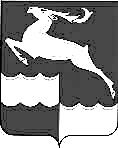 
АДМИНИСТРАЦИЯ КЕЖЕМСКОГО РАЙОНАКРАСНОЯРСКОГО КРАЯПОСТАНОВЛЕНИЕ29.09.2022                                             № 666-п                                          г. КодинскО внесении изменений в постановление Администрации Кежемского района от 17.07.2014 № 780-п «О создании экспертной комиссии Администрации Кежемского района» В связи с кадровыми изменениями, руководствуясь ст.ст. 17, 18, 20, 32 Устава Кежемского района ПОСТАНОВЛЯЮ:1. Внести в постановление Администрации Кежемского района от 17.07.2014 № 780-п «О создании экспертной комиссии Администрации Кежемского района» (в редакции постановлений Администрации Кежемского района от 21.08.2015 № 791-п, от 07.12.2015 № 1126-п, от 23.11.2016 № 996-п, от 09.11.2017 № 858-п, от 05.09.2018 №608-п, от 27.05.2019 № 388-п, от 23.10.2020 №644-п, от 20.07.2021 №462-п, от 18.04.2022 №257-п) следующие изменения:1.1. В приложении 1 к постановлению:- наименование должности Лунева А.В. изложить в следующей редакции: «председатель Кежемского районного Совета депутатов»;- наименование должности Костина К.А. изложить в следующей редакции: «начальник отдела по сельскому хозяйству, природопользованию и охране окружающей среды»;- наименование должности Сизых О.А. изложить в следующей редакции: «директор ООО «СВИОЛА»;- наименование должности Григоренко Н.В. изложить в следующей редакции: «директор ООО «Таежинский торговый комплекс»;2. Постановление вступает в силу со дня, следующего за днем его официального опубликования в газете «Кежемский Вестник». Исполняющий полномочияГлавы района	  Р.Н. Мартыненко